Inscription au Business Game de l’IAE 2021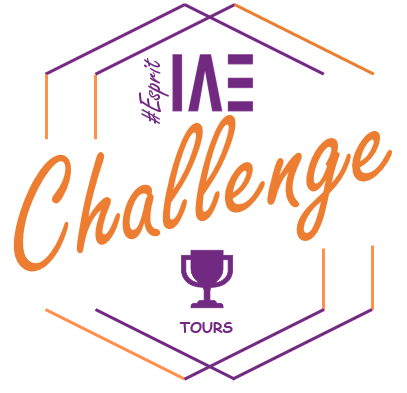 Voici le formulaire à remplir afin de participer au Business Game qui se déroulera sur 4 soirées : le lancement le 04 mars 2021, les premières décisions (par mail) le 08/03, les suivantes le 12/03 et la soirée de fin le 16 mars 2021. Ce formulaire est à remplir par équipe de 4 à 5 personnes.Noms et prénoms des membres de l’équipe : Adresses mails des membres : Nom de l’équipe :Adresse postale à laquelle envoyer les potentiels lots gagnés : Pour plus d’info sur vous (et pour nos stat ) pouvez-vous nous précisez votre filière scolaire et année : 